【自己負担上限額管理票の記入方法】　　医療費総額（10割）については「高額かつ長期」等の確認に使用するため，自己負担上限額に達した後も医療費総額の累計が５万円に到達するまで記入してください。≪自己負担上限額管理票の記入例（福祉医療との併用無し）≫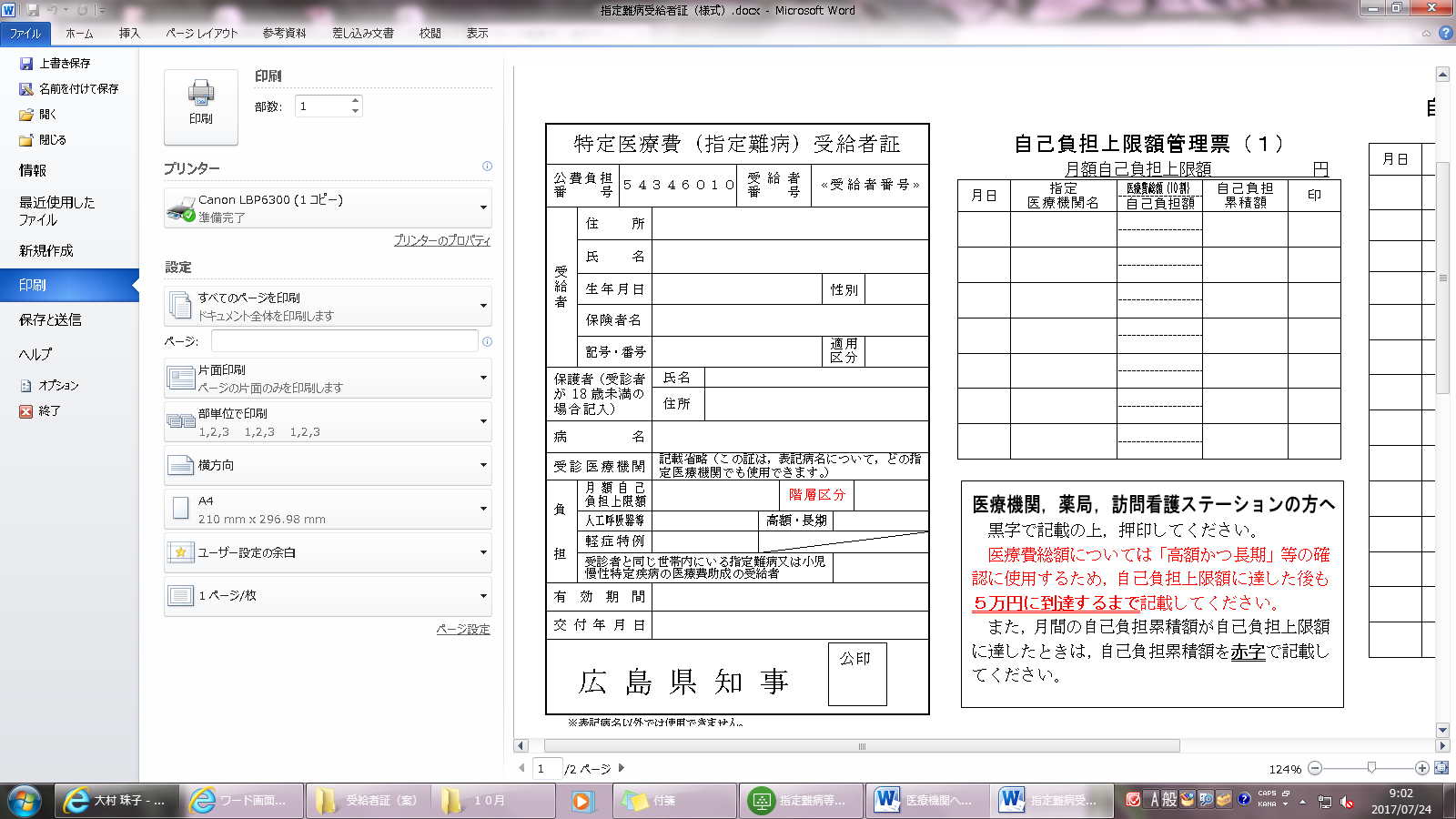 ≪自己負担上限額管理票の記載例（福祉医療との併用有）≫